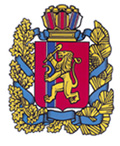 Каменский сельский Совет депутатовМанского района Красноярского края      РЕШЕНИЕ12 декабря 2022 г.                        с. Нижняя Есауловка                                        №2/5О внесении изменений и дополнений в Устав Каменского сельсовета  Манского района Красноярского края В целях приведения Устава Каменского сельсовета Манского района Красноярского края в соответствие с требованиями Федерального закона от 06.10.2003  №131-ФЗ и краевого законодательства, руководствуясь статьями 23, 27 Уставом Каменского сельсовета Манского района Красноярского края, Каменский сельский Совет депутатов Манского района Красноярского края РЕШИЛ:1. Внести в Устав Каменского сельсовета Манского района Красноярского края следующие изменения и дополнения:1.1. в статье 7 «Вопросы местного значения сельсовета»:-  пункт 9 пункта 1 изложить в следующей редакции:«9) утверждение правил благоустройства территории сельсовета, осуществление муниципального контроля в сфере благоустройства, предметом которого является соблюдение правил благоустройства территории сельсовета, требований к обеспечению доступности для инвалидов объектов социальной, инженерной и транспортной инфраструктур и предоставляемых услуг, организация благоустройства территории сельсовета в соответствии с указанными правилами;»;- в  подпункте 15 пункта 1 слова «за сохранностью автомобильных дорог» заменить словами «на автомобильном транспорте и в дорожном хозяйстве»;           1.2. в статье 15 «Прекращение полномочий главы сельсовета»-подпункт 2.8. пункта 2   изложить в следующей редакции: «2.8.) прекращения гражданства Российской Федерации либо гражданства иностранного государства - участника международного договора Российской Федерации, в соответствии с которым иностранный гражданин имеет право быть избранным в органы местного самоуправления, наличия гражданства (подданства) иностранного государства либо вида на жительство или иного документа, подтверждающего право на постоянное проживание на территории иностранного государства гражданина Российской Федерации либо иностранного гражданина, имеющего право на основании международного договора Российской Федерации быть избранным в органы местного самоуправления, если иное не предусмотрено международным договором Российской Федерации;»;1.3. в статье 29 «Прекращение полномочий депутата»         -подпункт 7 пункта 1  изложить в следующей редакции: «7) прекращения гражданства Российской Федерации либо гражданства иностранного государства - участника международного договора Российской Федерации, в соответствии с которым иностранный гражданин имеет право быть избранным в органы местного самоуправления, наличия гражданства (подданства) иностранного государства либо вида на жительство или иного документа, подтверждающего право на постоянное проживание на территории иностранного государства гражданина Российской Федерации либо иностранного гражданина, имеющего право на основании международного договора Российской Федерации быть избранным в органы местного самоуправления, если иное не предусмотрено международным договором Российской Федерации;».         1.4.  статью 32.1 «Муниципальный контроль» изложить в следующей редакции:«Статья 32. Муниципальный контроль 1. Администрация Каменского  сельсовета организует и осуществляет муниципальный контроль за соблюдением требований, установленных муниципальными правовыми актами, принятыми по вопросам местного значения, а в случаях, если соответствующие виды контроля отнесены федеральными законами к полномочиям органов местного самоуправления, также муниципальный контроль за соблюдением требований, установленных федеральными законами, законами Красноярского края.2. Финансирование деятельности по муниципальному контролю осуществляется из местного бюджета в порядке, определенном бюджетным законодательством.3. Порядок организации и осуществления муниципального контроля, полномочия контрольного органа устанавливаются положением о виде муниципального контроля, утверждаемым Советом депутатов, в соответствии с Федеральным законом от 31.07.2020 №248-ФЗ.4. Муниципальный контроль, в соответствии с частью 9 статьи 1 Федерального закона от 31.07.2020 №248-ФЗ «О государственном контроле (надзоре) и муниципальном контроле в Российской Федерации» (далее-Федеральный закон от 31.07.2020 №248-ФЗ), подлежит осуществлению при наличии в границах муниципального образования объектов соответствующего контроля»1.5. в статье 39 « Публичные слушания»       -в пункте 5   слова: «публичные слушания, порядок организации и проведения которых определяется нормативным правовым актом представительного органа муниципального образования  с учетом положений законодательства о градостроительной деятельности» заменить словами «публичные слушания в соответствии с законодательством о градостроительной деятельности»;1.6. в статье 64 «Вступление в силу настоящего Устава и вносимых в него изменений и дополнений»      -пункт 4 изложить в следующей редакции: «4. Действие пп.23 пункта 1 статьи 7 настоящего Устава приостановлено до 01.01.2024г. в соответствии со ст.2 Закона Красноярского края  №2-358 от 23.12.2021 « О внесении изменений в статью 1 Закона края « О закреплении вопросов местного значения за сельскими поселениями Красноярского края».         2. Поручить главе Каменского сельсовета Манского района Красноярского края направить решение в Министерство юстиции Российской Федерации для государственной регистрации.3.  Настоящее Решение о внесении изменений и дополнений в Устав Каменского сельсовета подлежит официальному опубликованию после его государственной регистрации и вступает в силу в день, следующий за днем официального опубликования.4. Обязать главу Каменского  сельсовета  опубликовать зарегистрированное Решение о внесении изменений и дополнений в Устав сельсовета в течение семи дней со дня поступления из Управления Министерства юстиции Российской Федерации по Красноярскому краю уведомления о включении сведений о настоящем Решении в государственный реестр уставов муниципальных образований Красноярского края.Председатель Каменского                                              Глава Каменского  сельского Совета депутатов           			          сельсовета______________Т.Н.Калгина				           _____Ф.К.Томашевский